Publicado en Valladolid el 24/01/2024 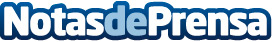 Atalanta y Abogadas cancela 90.000 euros en 1 mes en el Juzgado Mercantil número 1 de Valladolid Atalanta y Abogadas, mediadoras y administradoras concursales: expertas en derecho concursal, especialistas en la ley de la segunda oportunidad y concurso de acreedores para empresasDatos de contacto:Maite  Caralps Atención al cliente605918797Nota de prensa publicada en: https://www.notasdeprensa.es/atalanta-y-abogadas-cancela-90-000-euros-en-1 Categorias: Nacional Derecho Finanzas Castilla y León Emprendedores http://www.notasdeprensa.es